Excel Driving School41-511 Inoa St.Waimanalo, HI 96795Office: 808-203-7940 call / textexceldrivingschoolhi@gmail.comexceldrivingschoolhi.comStudent Name: _________________________________________________     Birthdate: ____________________Address: ___________________________________________________    Phone Number: ___________________High School: _______________________________   Permit: Yes / No     Father / Guardian: _____________________________      Mother / Guardian: _____________________________		                Name and Phone (if applicable)				       Name and Phone (if applicable)   ____   BEHIND THE WHEEL ONLY + fees: $420                  Certificate will be issued after completion of 6 hours BTW and submission of notarized driving log.Policy and Fees:Mail completed application to the above address along with full payment in cash or check.  Please make check payable to Excel Driving School.  There will be a $50 fee for returned checks.  Confirmation will be by mail or phone, or include email for email confirmations.  Withdrawal and Refunds: Full refund will be given if notified more than 5 days before the first drive, less $50 handling fee.  A permit is required.  The driving instructor must be given a 24 hour cancellation notice or a $50 cancellation fee will apply.______________________________________________________________________________________________________________________I agree to the above policy and fees.  I authorize ______________________ to enroll with Excel Driving School. Father/Guardian Signature: _______________________________ Date: ________________OR Mother/Guardian Signature: _______________________________ Date: ________________    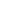 